SELEÇÃO DE MONITORIA DO DEPARTAMENTO DE CIÊNCIAS ECONÔMICAS DA UFPI -2010.21 – Trinta e dois candidatos se inscreveram para 16 (dezesseis) disciplinas relacionadas na lista do Edital de seleção do DECON para 2010/2.2 – De acordo com o disposto no Art. 11, inciso I da resolução 152/99-CEPEX, a ordem de classificação dos monitores resulta da pontuação obtida pela soma da nota de aprovação na disciplina com o coeficiente de rendimento escolar. Assim, os oito candidatos que obtiveram as oito maiores pontuações, em ordem decrescente, ficam com as vagas remuneradas, restando aos demais as vagas não remuneradas.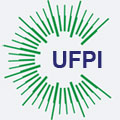 MINISTERIO DA EDUCAÇÃOUNIVERSIDADE FEDERAL DO PIAUÍCENTRO DE CIÊNCIAS HUMANAS E LETRASDEPARTAMENTO DE CIÊNCIAS ECONÔMICASREMUNERADASREMUNERADASREMUNERADASREMUNERADASREMUNERADASREMUNERADASREMUNERADASREMUNERADASCalssMatrículaAlunoDisciplinaNota DisciplinaCoeficienteTotal pontosProfessor / SIAPE1º09H11224Lucas Leonidas Santos Economia Política / Direito10,009,3519,35Antônio Carlos de Andrade (0423408)2º07H12495Anderson Carlos Guimarães L. MachadoEconomia Marxista II10,008,5418,54Romina Julieta Sanchez Paradizo de Oliveira (1715497)3º07H12762Thiago Pires de Lima Miranda Introdução à Econometria9,808,5218,32Francisco Prancacio Araújo de Carvalho (2488976)4º08H12715Marcília Gomes de CarvalhoFormação E.  do Cap. Contemporâneo 9,508,7518,25Maria do Socorro Lira Monteiro(0423460)5º09H12204Giovanni Bruno F. de SampaioContabilidade Social9,408,6618,06Francisco Prancacio Araújo de Carvalho (2488976)6º07H12312Jefferson Nepomuceno DutraElaboração e análise de Projetos 10,007,9617,96Antônio Carlos de Andrade (0423408)7º07H12380Nayra Raquel Pereira Leite Política e Planejamento Econômico9,808,0617,86Romina Julieta Sanchez Paradizo de Oliveira (1715497)8º07H12126Antônia Fernanda I. A. CalladoEconomia Internaciona II9,308,5317,83Geysa Elane Rodrigues de Carvalho Sá (2335372)NÃO REMUNERADASNÃO REMUNERADASNÃO REMUNERADASNÃO REMUNERADASNÃO REMUNERADASNÃO REMUNERADASNÃO REMUNERADASNÃO REMUNERADASCalssMatrículaAlunoDisciplinaNota DisciplinaCoeficienteTotal pontosProfessor / SIAPE9º07H12517Carla Dlijanne F. Silva MacedoTeoria Microeconômica9,208,6217,82Fernanda Rocha Veras e Silva (1509193)10º09H12506Maria Jessyca Barros SoaresEconomia Marxista I9,807,8117,61Luiz Carlos Rodrigues Cruz (0422156)11º07H12797Wilaman Fernandes de SouzaEconomia Industrial 9,507,9717,47Edivane de Sousa Lima (1715276)12º08H12308Jarlene Rodrigues Campelo Teoria Macroeconômica II9,208,0417,24Samuel Costa Filho (1167586)13º09H12328Maykon Daniel Gonçalves Silva Economia Neoclássica I8,908,2817,18Fernanda Rocha Veras e Silva (1509193)14º09H12301Maria Madalena de S. do N. Neta Introdução à Economia E9,007,8616,86João Soares da Silva Filho (1654984)15º09H12123Aurillan Neres de Sousa Formação Econômica Geral 8,708,0916,79Solimar Oliveira Lima (0423559)16º08H12260Francisco Cardoso da S. Filho Economia Clássica 9,307,0616,36Janaina Martins Vasconcelos (2488970)